关于国产密码系统改造及网络安全等保测评整改项目的中标结果公告一、项目编号：XCZX2023-0057-3备案编号：ZCBN-西安市-2023-02788二、项目名称：国产密码系统改造及网络安全等保测评整改项目三、中标信息供应商名称：领航动力信息系统有限公司供应商地址：湖北省武汉市东湖新技术开发区光谷大道61号中标金额：2882000.00元联系人：刘启彬联系电话：18681833122四、主要标的信息五、评审专家名单：贺秦禄、张富洋、袁祝芬、易徽、冯明亮。六、公告期限：自本公告发布之日起1个工作日。七、其他补充事宜请中标服务商于本项目公告期届满之日起，在西安市公共资源交易中心网站——企业端下载该项目电子版中标通知书，同时须前往安市公共资源交易中心八楼806提交纸质投标文件一正两副，内容与电子投标文件完全一致。八、凡对本次公告内容提出询问，请按以下方式联系。1.采购人信息名    称：西安市住房和城乡建设信息中心地    址：西安市莲湖区西大街116号房产交易大厦联系方式：029-876194442.采购代理机构信息名    称：西安市市级单位政府采购中心地　  址：西安市未央区文景北路16号白桦林国际B座联系方式：029-86510029  86510365转分机808513.项目联系方式项目联系人：梁老师电　    话：029-86510029  86510365转分机80841九、附件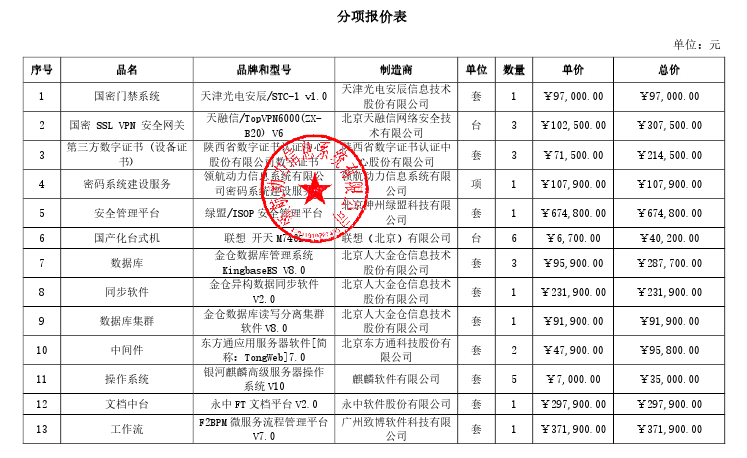 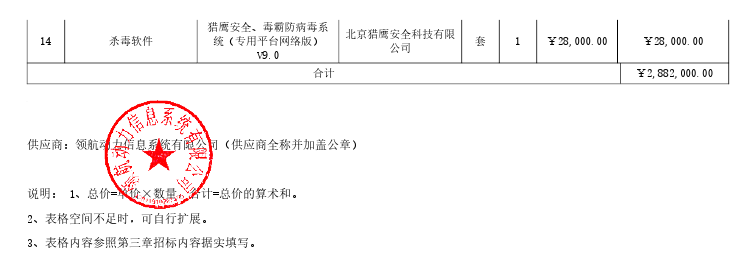 西安市市级单位政府采购中心2023年9月4日货物类详见附件分项报价表